Picture for ‘Mid day meals for disabled children’Project # 16999 from Balajothi Centre for the DisabledProject report due date Jan 23, 2021 / Report sent on Jan 12, 2021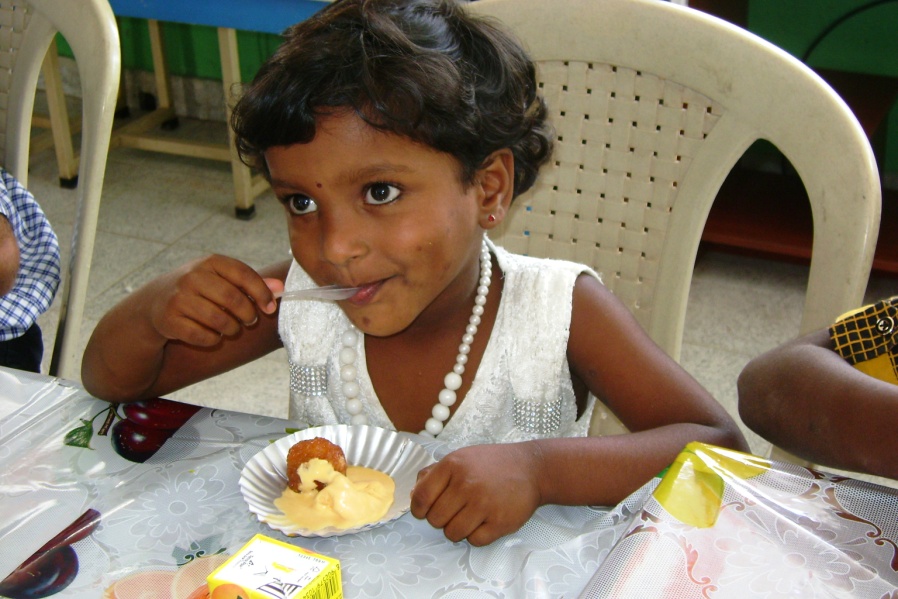 ***